                    RAVI KANT                            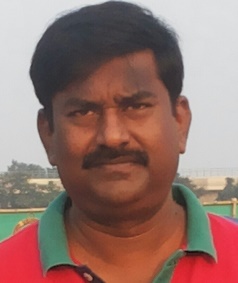 Personal Details:Address: 264, Motilal Colony, C/1, Kolkata, IndiaPhone: +919874944439Email: ravikant7march@gmail.comSex: maleDOB: 07/11/1970Nationality: IndianCareer Objective:To take up a challenging career growth with honesty, loyalty, good relationship and best performance, translate my experience, knowledge, skills and abilities into value for an organisation.Education Qualification:Bachelors in Science with the subject Physics, Chemistry and Mathematics from Burdwan University (1991) (2) Three years Diploma in Hotel Management (1995). (3) Diploma in Hospital Administration (2000)  Work history:February 2016 - Present:  Freelance Translator, Transcription and Proof reader.Translations from and to Bengali, English and Hindi.Previous Experience:    Previously worked in Hospitality Industry (Hotel, Hospital and Airline) since last 15 years, interacting with guest from different spheres of life.Tools: Wordfast Expertise: Astrology, Agriculture, Sociology, Insurance, Finance, Food Safety, Games, Mobile, History, Geography, General and Hospitality.Availability: Full week including weekends.Keywords: Accuracy, Meeting deadline, Professional dealing, Simple and Understandable translation.Preferred rate per language word is INR 0.39P.Place: Kolkata                                                                                                                         Ravi Kant